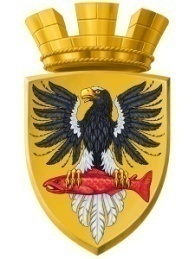 Р О С С И Й С К А Я  Ф Е Д Е Р А Ц И ЯКАМЧАТСКИЙ КРАЙП О С Т А Н О В Л Е Н И ЕАДМИНИСТРАЦИИ ЕЛИЗОВСКОГО ГОРОДСКОГО ПОСЕЛЕНИЯОт 22.06.2018 года                                                                                                                 № 754-п         г.ЕлизовоО присвоении адреса земельному участку с кадастровым номером 41:05:0101007:2020 и жилому дому с кадастровым номером 41:05:0101007:1933	Руководствуясь статьей 14 Федерального закона от 06.10.2003 № 131-ФЗ «Об общих принципах организации местного самоуправления в Российской Федерации», Уставом Елизовского городского поселения, согласно Правилам присвоения, изменения и аннулирования адресов, утвержденным постановлением Правительства Российской Федерации от 19.11.2014 № 1221, на основании заявления Рахмановой И.Ю. и, принимая во внимание выписку из Единого государственного реестра недвижимости об основных характеристиках и зарегистрированных правах на объект недвижимости, удостоверяющую государственную регистрацию прав собственности на земельный участок от 27.04.2018 № 41:05:0101007:2020-41/001/2018-1, выписку из Единого государственного реестра недвижимости об основных характеристиках и зарегистрированных правах на объект недвижимости, удостоверяющую государственную регистрацию прав собственности на здание жилой дом от 25.10.2016 № 41-41/001-41/002/002/2016-6864/1,ПОСТАНОВЛЯЮ:Присвоить адрес земельному участку с кадастровым номером 41:05:0101007:2020: Россия, Камчатский край, Елизовский муниципальный район, Елизовское городское поселение, Елизово г., Камчатская ул., 26.Присвоить адрес жилому дому с кадастровым номером 41:05:0101007:1933: Россия, Камчатский край, Елизовский муниципальный район, Елизовское городское поселение, Елизово г., Камчатская ул., д.26, стр.1.3. Направить настоящее постановление в Федеральную информационную адресную систему для внесения сведений установленных данным постановлением.4. Управлению делами администрации Елизовского городского поселения опубликовать (обнародовать) настоящее постановление в средствах массовой информации и разместить в информационно – телекоммуникационной сети «Интернет» на официальном сайте администрации Елизовского городского поселения. 5. Рахмановой И.Ю. обратиться в филиал федерального государственного бюджетного учреждения «Федеральная кадастровая палата Федеральной службы государственной регистрации, кадастра и картографии» по Камчатскому краю для внесения изменений уникальных характеристик объектов недвижимого имущества.6. Контроль за исполнением настоящего постановления возложить на руководителя Управления архитектуры и градостроительства администрации Елизовского городского поселения.ВрИО Главы администрации Елизовского городского поселения                                                    Д.Б. Щипицын